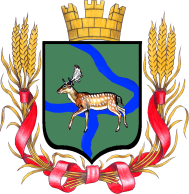 ВОЛГОГРАДСКАЯ ОБЛАСТЬЕЛАНСКИЙ МУНИЦИПАЛЬНЫЙ РАЙОН       АДМИНИСТРАЦИЯ ЕЛАНСКОГО ГОРОДСКОГО ПОСЕЛЕНИЯ   ПОСТАНОВЛЕНИЕ № 113 от 17 апреля 2015 года            Об утверждении Положения о мемориальном              сооружении "Вечный огонь”Еланского городского поселения Еланского муниципального района Волгоградской областиВ целях увековечения памяти погибших, указанных в статье 1 Закона РФ от 14.01 Л 993 № 4292-1 "Об увековечении памяти погибших при защите Отечества", руководствуясь уставом Еланского городского поселенияПОСТАНОВЛЯЮ:Присвоить сооружению, входящему в состав мемориального комплекса, расположенного по адресу: Волгоградская область, р.п. Елань, ул. Советская в Центральном парке — мемориальное сооружение "Вечный огонь”.Утвердить Положение о мемориальном сооружении "Вечный огонь" Еланского городского поселения Волгоградской области согласно приложению.Настоящее постановление вступает в силу со дня его официального опубликования.Опубликовать настоящее постановление на официальном сайте Администрации Еланского городского поселения.Контроль за исполнением настоящего постановления возложить на заместителя главы администрации Еланского городского поселения Курышова Р.Е.Глава Еланского городского поселения                                                             Савин Н.А.                                                                                                                                      Приложение № 1 к        постановлению главы                  Еланского городского поселения № 113 от 17 апреля 2015 годаПОЛОЖЕНИЕо мемориальном сооружении "Вечный огонь" Еланского городского поселения  Волгоградской областиНастоящее Положение определяет режим функционирования мемориального сооружения "Вечный огонь", расположенного  на территории Еланского городского поселения Волгоградской области.Мемориальное сооружение "Вечный огонь" создано в целях увековечения памяти о погибших, указанных в статье 1 Закона РФ ст. 14.01.1993 № 4292-1 "Об увековечении памяти погибших при защите Отечества".Работа мемориального сооружения «Вечный огонь» осуществляется ежегодно по следующим дням:          а) День Победы советского народа в Великой Отечественной войн 1941 — 1945 годов (9 мая);          б) День памяти и скорби — день начала Великой Отечественной войны (22 июня);          в) День завершения ликвидации группировки немецко-фашистских войск, окруженных в районе города Сталинграда (1943 год) (02 февраля);          г) Иные дни, установленные Федеральным законом от 13.03.199 № 32-Ф3 "О днях воинской славы и памятных датах России", Законов Волгоградской области от 30.05.2006 № 1229-ОД "О памятных датах", а также других датах установленных правовыми актами Еланского городского поселения.       4.  Даты и время зажжения и отключения огня на мемориальном сооружении "Огонь Славы” определяется в соответствии с планом торжественных мероприятий, утверждаемым администрацией Еланского городского поселения.